「建設現場も働き方改革＠静岡～建設業界も注文者もみんなで応援～」建設業の働き方改革推進のためのロゴマークデザイン表彰式＜最優秀作品（採用作品）＞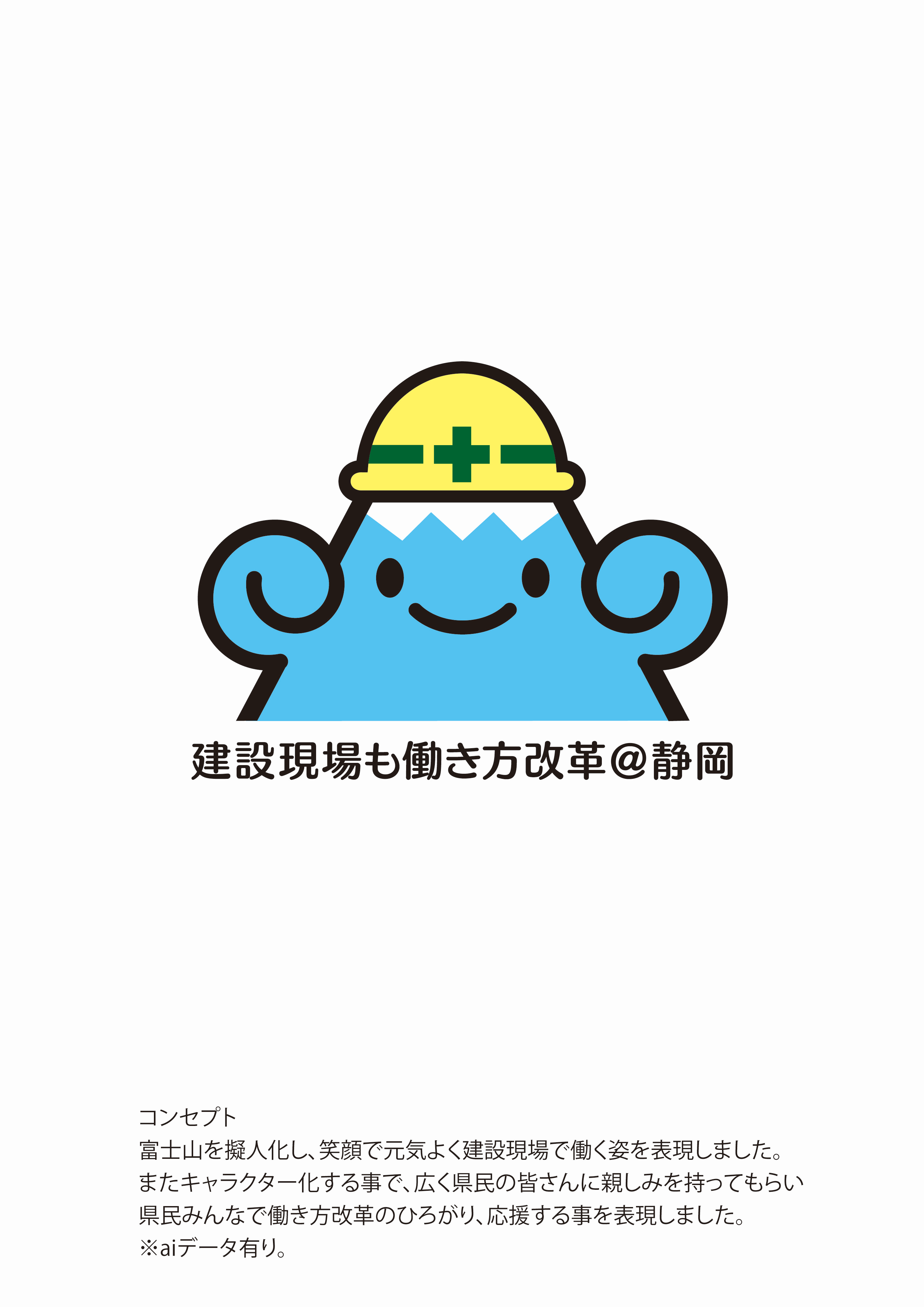 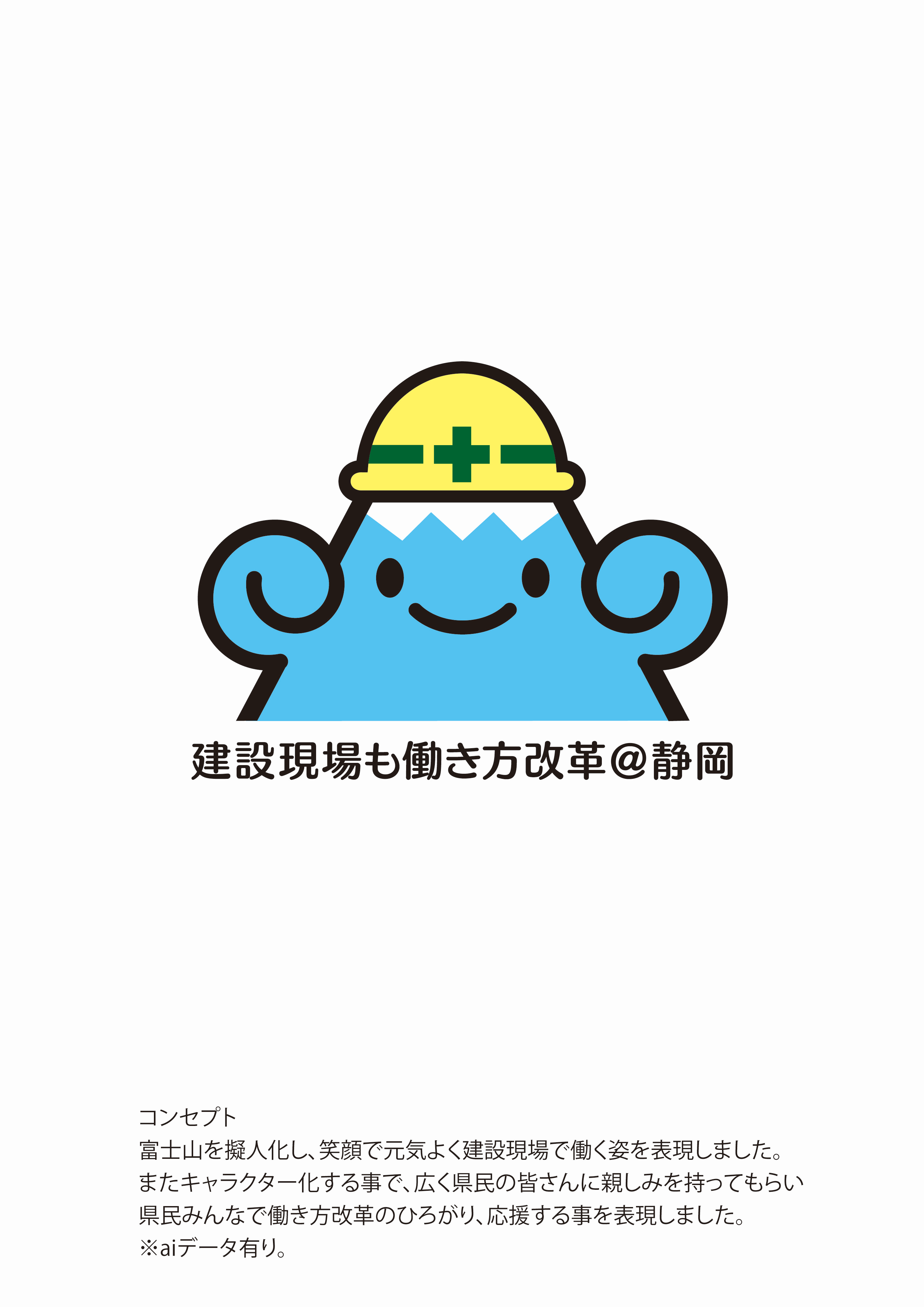 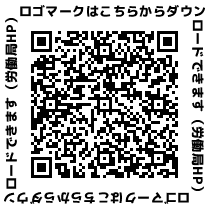 ＜次第＞１　日時　令和２年６月29日（月）　午後２時15分（※）（※）静岡労働局長の定例会見終了後に開始予定２　場所静岡地方合同庁舎　４階共用大会議室（静岡県静岡市葵区追手町９番50号）３　表彰式当日の流れ　　　　〇表彰式開始〇ロゴマーク作成に至った経緯等概要について説明〇感謝状の贈呈（静岡労働局）〇副賞（記念品）の贈呈（一般社団法人静岡県建設業協会）〇写真撮影〇表彰式終了　　　※終了後にインタビュー　など<ロゴマークのデザインの募集について>現在、働き方改革に向けた取組があらゆる業界で広がりをみせています。静岡県内の建設業界でも「建設現場で働く方を週休２日にする」「働きやすいきれいな現場にする」など、様々な取組が進められているところですが、こうした取組には、現場で働く方のみならず、注文者など、県内の企業や県民の方の理解と応援が欠かせません。先般、静岡県建設業関係労働時間適正化推進協議会（事務局：静岡労働局）において、県民の方に建設現場などで働き方改革に積極的に取り組んでいることをご理解いただき、県民が一丸となって建設業界の働き方改革の取組を応援することをイメージしたロゴマークのデザインを募集しました。そして、ご応募いただいたロゴマークのデザインの中から、最優秀作品（採用作品）を決定しました。(＊）　静岡県建設業関係労働時間適正化推進協議会（事務局：静岡労働局）は、建設業界の労働時間適正化に取り組むことを目的に、一般社団法人静岡県建設業協会、一般社団法人静岡県経営者協会、静岡県中小企業団体中央会、一般社団法人静岡県商工会議所連合会、静岡県商工会連合会、一般社団法人静岡県建設産業団体連合会、静岡県交通基盤部、中部地方整備局、静岡労働局労働基準部で構成される協議会です。